В соответствии со статьёй 264.3 Бюджетного кодекса Российской Федерации, пункта 20 Статьи 7 «Положения о бюджетном процессе в Ханкайском муниципальном округе», утверждённого Решением Думы Ханкайского муниципального округа Приморского края от 26.11.2020 № 55, с требованиями приказов Министерства финансов Российской Федерации от 28.12.2010 № 191н «Об утверждении Инструкции о порядке составления и представления годовой, квартальной и месячной отчётности об исполнении бюджетов бюджетной системы Российской Федерации», от 25.03.2011 № 33н «Об утверждении Инструкции о порядке составления, представления годовой, квартальной бухгалтерской отчётности государственных (муниципальных) бюджетных и автономных учреждений», на основании пунктов 3.26-3.28 раздела 3 «Положения о финансовом управлении Администрации Ханкайского муниципального округа Приморского края», утверждённого решением Думы Ханкайского муниципального округа от 30.10.2020 № 46, в целях своевременного и качественного формирования отчёта об исполнении консолидированного бюджета Ханкайского муниципального округа и иной бюджетной отчётности, сводной бухгалтерской отчётности муниципальных бюджетных, автономных учреждений Ханкайского муниципального округа, а также для дальнейшего предоставления в Министерство финансов Приморского краяПРИКАЗЫВАЮ:	1. Утвердить прилагаемый Порядок составления и представления бюджетной отчётности в 2022 году муниципальными казёнными учреждениями, сводной бюджетной отчётности главными распорядителями бюджетных средств, главными администраторами доходов бюджета, администраторами источников финансирования дефицита бюджета, бухгалтерской отчётности главных распорядителей бюджетных средств, осуществляющих функции и полномочия учредителя в отношении муниципальных бюджетных и автономных учреждений, созданных муниципальным образованием. 2. Отделу учёта и консолидированной отчётности финансового управления Администрации Ханкайского муниципального округа: 2.1. Довести настоящий приказ до сведения специалистов финансового управления на бумажном носителе и разместить в электронном на официальном сайте Администрации Ханкайского муниципального округа Приморского края в трёх дневный срок со дня его подписания.2.2. Обеспечить направление копий настоящего приказа: - до муниципальных казённых учреждений, главных распорядителей бюджетных средств, главных администраторов доходов бюджета, главных администраторов источников финансирования дефицита бюджета;- до главных распорядителей бюджетных средств, осуществляющих функции и полномочия учредителя в отношении муниципальных бюджетных и автономных учреждений, в течение семи рабочих дней со дня его принятия.	3. Настоящий приказ распространяет своё действие на правоотношения с 1 января 2022 года.4. Контроль за исполнением настоящего приказа оставляю за собой.П О Р Я Д О Ксоставления и представления бюджетной отчётностив 2022 году1. Настоящий Порядок составления и представления бюджетной и бухгалтерской отчётности распространяется на муниципальные казённые учреждения,  главных распорядителей бюджетных средств, главных администраторов доходов бюджета,  главных администраторов источников финансирования дефицита бюджета, (далее – субъекты бюджетной отчетности) главных распорядителей бюджетных средств, осуществляющих функции и полномочия учредителя в отношении муниципальных бюджетных и автономных учреждений, созданных муниципальным образованием (далее - учредители).	2. Бюджетная и бухгалтерская отчётность субъектов бюджетной отчётности и учредителей составляется по формам и в соответствии с единой методологией и стандартами, установленными Министерством финансов Российской Федерации.3. Бюджетная и бухгалтерская отчётность составляется на следующие даты: 	- квартальная - по состоянию на 1 апреля, 1 июля и 1 октября текущего года;	- годовая - на 1 января года, следующего за отчётным;	- месячная - на первое число месяца, следующего за отчётным.4. Главные распорядители средств бюджета, финансовое управление, как орган, организующий исполнение бюджета, могут вводить дополнительные специализированные формы бюджетной отчётности, представляемые в составе форм годовой, квартальной, месячной отчётности, отражающие специфику деятельности распорядителей, получателей средств бюджета, органов, организующих исполнение бюджетов.5. Бюджетная и бухгалтерская отчётность (за исключением сводной и консолидированной) составляется на основе данных Главной книги, а также иных регистров бюджетного и бухгалтерского учёта. До составления бюджетной и бухгалтерской отчётности производится сверка оборотов и остатков по аналитическим регистрам учёта с оборотами и остатками по счетам бюджетного и бухгалтерского учёта.Показатели годовой бюджетной и бухгалтерской отчётности должны быть подтверждены данными инвентаризации, проведённой в установленном порядке.Бюджетная и бухгалтерская отчётность составляется нарастающим итогом с начала года в рублях с точностью до второго десятичного знака после запятой.Бюджетная и бухгалтерская отчётность учреждений Ханкайского муниципального округа подписывается руководителем учреждения и главным бухгалтером учреждения. Формы бюджетной и бухгалтерской отчётности, содержащие плановые (прогнозные) и аналитические показатели, также подписываются руководителем финансово-экономической службы.6. Муниципальные казённые учреждения (получатели средств бюджета),  распорядители бюджетных средств, администраторы доходов бюджета,  администраторы источников финансирования дефицита бюджета, составляют бюджетную отчетность в соответствии с требованиями, установленными приказом Министерства финансов Российской Федерации от 28.12.2010 № 191н «Об утверждении Инструкции о порядке составления и представления годовой, квартальной и месячной отчётности об исполнении бюджетов бюджетной системы Российской Федерации» и представляют её своему вышестоящему распорядителю бюджетных средств в установленные распорядителем сроки.Главные распорядители (распорядители) средств местного бюджета, главные администраторы доходов бюджета, главные администраторы источников финансирования дефицита бюджета на основании представленной им бюджетной отчётности составляют сводную бюджетную отчётность для представления её финансовому управлению Администрации Ханкайского муниципального округа в установленные им сроки.Муниципальные бюджетные и автономные учреждения составляют бухгалтерскую отчётность в соответствии с требованиями, установленными приказом Министерства финансов Российской Федерации от 25.03.2011 № 33н «Об утверждении Инструкции о порядке составления, представления годовой, квартальной бухгалтерской отчётности государственных (муниципальных) бюджетных и автономных учреждений» и представляют её учредителю для составления им сводной бухгалтерской отчётности и её представления финансовому управлению в установленные им сроки.7. Месячная и квартальная бюджетная и бухгалтерская отчётность представляется учреждениями Ханкайского муниципального округа в финансовое управление в виде электронного документа путём передачи по телекоммуникационным каналам связи с использованием прикладного программного продукта «Свод – Смарт» путём установления статуса «Готов к проверке» в срок не позднее 05 числа месяца, следующего за отчётным и на бумажном носителе (квартальная) в срок до 15 числа.В составе отчётности представляются следующие формы:- отчёт «Сведения об отдельных показателях исполнения консолидированного бюджета субъекта Российской Федерации» (форма 426);- отчёт об исполнении бюджета (ф. 0503117-НП) представляется ежемесячно; - отчёт о движении денежных средств (ф. 0503123) представляется ежемесячно;- отчёт о кассовом поступлении и выбытии бюджетных средств (ф. 0503124) представляется ежемесячно;- справка по консолидируемым расчётам (ф. 0503125) (по денежным расчётам) представляется ежемесячно;- отчёт об исполнении бюджета главного распорядителя, распорядителя, получателя бюджетных средств, главного администратора, администратора источников финансирования дефицита бюджета, главного администратора, администратора доходов бюджета (ф. 0503127) представляется ежемесячно;- отчёт о бюджетных обязательствах (ф. 0503128-НП) представляется ежемесячно;- отчёт о бюджетных обязательствах (ф. 0503128) представляются по состоянию на 01.07.2022, 01.10.2022;- пояснительная записка (ф. 0503160) текстовая часть составляется и представляется при необходимости раскрытия дополнительной информации об исполнении бюджета;- сведения по дебиторской и кредиторской задолженности  (ф. 0503169) представляется ежемесячно;- справочная таблица к отчёту об исполнении консолидированного бюджета субъекта Российской Федерации (ф. 0503387) представляется ежемесячно;- приложение к Справочной таблице (ф. 0503387_ПКЗ) представляется ежемесячно;- отчёт о движении денежных средств учреждения (ф. 0503723) представляется ежемесячно; 	- отчёт об исполнении учреждением плана его финансово-хозяйственной деятельности (ф. 0503737) представляется ежемесячно;- отчёт об обязательствах учреждения  (ф. 0503738-НП) представляется ежемесячно;- сведения по дебиторской и кредиторской задолженности учреждения
(ф. 0503769) представляется ежемесячно;- сведения об остатках денежных средств учреждения (ф. 0503779) представляется ежемесячно;- сведения об изменении остатков валюты баланса (ф. 0503173) представляется по состоянию на 01.07.2022, 01.10.2022;- сведения об исполнении судебных решений по денежным обязательствам учреждения (ф. 0503295) представляется ежеквартально;- отчёт об использовании межбюджетных трансфертов из федерального бюджета субъектами Российской Федерации, муниципальными образованиями и территориальным внебюджетным фондом (ф. 0503324) представляется ежеквартально;- отчёт об использовании межбюджетных трансфертов из бюджета субъекта Российской Федерации муниципальными образованиями и территориальным государственным внебюджетным фондом (ф. 0503324М_1) представляется ежеквартально;- Приложение к Справочной таблице (ф. 0503387 Арр5) представляется ежеквартально;- Приложение к Справочной таблице (ф. 0503387_РК) представляется ежеквартально;- расшифровка 244 вида расходов (ф. Арр8) представляется ежеквартально.- отчёт об обязательствах учреждения (ф. 0503738) представляются по состоянию на 01.07.2022, 01.10.2022;- сведения об изменении остатков валюты баланса учреждения (ф. 0503773) представляются по состоянию на 01.07.2022, 01.10.2022.В случае если все показатели, предусмотренные формой бюджетной (бухгалтерской) отчётности, не имеют числового значения и не содержат пояснения, такая форма отчётности формируется с отметкой «показатели отсутствуют».8. Годовая бюджетная и бухгалтерская отчётность представляется учреждениями Ханкайского муниципального округа в финансовое управление в виде электронного документа путём передачи по телекоммуникационным каналам связи с использованием прикладного программного продукта «Свод – Смарт» и на бумажном носителе в срок, установленный приказом финансового управления.9. Годовая бюджетная и бухгалтерская отчётность подлежит согласованию специалистами финансового управления, курирующими соответствующее направление, путём визирования в листе согласования, и представлению в отдел учёта и консолидированной отчётности финансового управления.10. Финансовое управление Аминистрации Ханкайского муниципального округа проводит проверку представленной бюджетной и бухгалтерской отчётности на соответствие требованиям к её составлению и представлению, установленными действующими Инструкциями о порядке составления и представления годовой, квартальной и месячной отчётности, приказами Министерства финансов Приморского края. Проверка осуществляется путём выверки показателей представленной бюджетной и бухгалтерской отчётности по установленным Министерством финансов Российской Федерации и Министерством финансов Приморского края контрольным соотношениям (далее - камеральная проверка).В случае выявления в ходе проведения камеральной проверки несоответствия бюджетной отчётности установленным требованиям, финансовое управление извещает об этом субъект бюджетной отчётности не позднее рабочего дня, следующего за днём выявления несоответствия, по электронной почте и (или) путём написания текстового сообщения в прикладном программном продукте «Свод-Смарт» в разделе «Реквизиты» в поле «Комментарий» с указанием допущенных нарушений и срока их устранения.Субъекты бюджетной отчётности обязаны в течение установленного в извещении срока предпринять необходимые меры для приведения бюджетной, бухгалтерской отчётности в соответствие с установленными требованиями.Уведомление субъектов бюджетной отчётности о положительных результатах камеральной проверки консолидированной месячной и квартальной бюджетной отчётности осуществляется финансовым управлением путём изменения статуса представленных форм бюджетной отчётности в прикладном программном продукте «Свод-Смарт» на «Включён в свод».11. Ответственность за своевременное представление полной и достоверной бюджетной и бухгалтерской отчётности несёт руководитель учреждения и главный бухгалтер учреждения.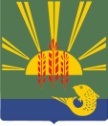 ФИНАНСОВОЕ УПРАВЛЕНИЕАДМИНИСТРАЦИИ ХАНКАЙСКОГО МУНИЦИПАЛЬНОГО ОКРУГА                                                                                                                                                                                                                                                                                                         ПРИМОРСКОГО КРАЯФИНАНСОВОЕ УПРАВЛЕНИЕАДМИНИСТРАЦИИ ХАНКАЙСКОГО МУНИЦИПАЛЬНОГО ОКРУГА                                                                                                                                                                                                                                                                                                         ПРИМОРСКОГО КРАЯФИНАНСОВОЕ УПРАВЛЕНИЕАДМИНИСТРАЦИИ ХАНКАЙСКОГО МУНИЦИПАЛЬНОГО ОКРУГА                                                                                                                                                                                                                                                                                                         ПРИМОРСКОГО КРАЯФИНАНСОВОЕ УПРАВЛЕНИЕАДМИНИСТРАЦИИ ХАНКАЙСКОГО МУНИЦИПАЛЬНОГО ОКРУГА                                                                                                                                                                                                                                                                                                         ПРИМОРСКОГО КРАЯПРИКАЗПРИКАЗПРИКАЗПРИКАЗ28.01.2022№№06с. Камень-Рыболовс. Камень-Рыболовс. Камень-Рыболовс. Камень-РыболовОб утверждении порядка составления и представления бюджетнойотчётности в 2022 годуОб утверждении порядка составления и представления бюджетнойотчётности в 2022 годуЗам. главы  Администрации Ханкайского муниципального округа, начальник  финансового управленияО.М. ГолубцоваУтверждёнприказом финансового управленияот 28.01.2022  № 06